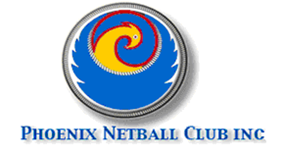 2015 OpportunitiesPhoenix Netball Club are looking for Coaches/Managers for the 2015 season.Phoenix Netball Club are looking for coaches/managers for the 2015 season and beyond.Phoenix Premier Team has already qualified for Super 14 and the Premier Reserve will be looking to stay in the Hamilton City Netball Centre Premier division.If you are interested in coaching/managing one of our teams please send through your details, along with a letter of interest outlining your coaching/management experience, your coaching/management philosophy and the team/s you wish to be considered for to the email address below.Email: b.hales@xtra.co.nz